GMG Academy veröffentlicht Portfolio für 2020 Auch im kommenden Jahr bietet die hauseigene Akademie des Farbmanagement-Experten auf verschiedenste Weise ihr Wissen an. Neben den kostenfreien Webinaren, die 2019 bereits hunderte Zuschauer aus der ganzen Welt vor die Bildschirme lockten, gehören auch mehrtägige Workshops weiterhin zum Spektrum der GMG Academy. Tübingen, Deutschland (10. Dezember 2019) – Dem Kunden ein ganzheitliches Angebot bereitstellen zu können ist dem Tübinger Unternehmen ein besonderes Anliegen. Die Produkte von GMG werden durch drei Know-How-Bereiche ergänzt: Service, Consulting und die GMG Academy sorgen dafür, dass Nutzer das Potential der GMG Farbmanagement-Tools voll ausschöpfen können.Vielfältige Workshops in angenehmer Atmosphäre Dabei zeichnet sich das Kompetenzzentrum GMG Academy vor allem durch effizientes Lernen aus. Die Kurse werden in kleinen Gruppen und mit gelebtem Workshop-Charakter durchgeführt. Teilnehmer dürfen und sollen unter Anleitung selbst aktiv werden, um das Erlernte nach dem Workshop sofort in die tägliche Arbeit einbinden zu können. Begleitet werden sie dabei stets von ausgewiesenen Experten, die auf langjährige Erfahrung in der Druckbranche zurückblicken können. Durch bewusst niedrig gehaltene Teilnehmerzahlen bleibt genug Raum für individuelle Fragen, auch können bei Bedarf eigene Beispielprojekte mitgebracht werden. Mit den drei verschiedenen Kursen, die zum Workshop-Portfolio 2020 gehören, wird ein umfassendes Themengebiet abgedeckt. Den Auftakt macht „Profilierung im Digitaldruck“, der vom 21. bis 23. April stattfindet und sich an alle jene richtet, die den Digitaldruck entweder schon eingeführt haben oder noch in die tägliche Arbeit implementieren möchten. Bei „Farbmanagement und Standardisierung“ (12. bis 14. Mai) wird umfangreiches Grundwissen zu den Themen Farbe, Proofing und Standardisierung in der Druckindustrie vermittelt. „Packaging – Vom Design zum Druck“ mit Termin vom 6. bis 8. Oktober rundet das Programm schließlich ab. Bei diesem Workshop dreht sich alles um Verpackungen – Teilnehmer können die komplette Prozesskette der Verpackungsproduktion praxisnah erleben. Unterschiedliche Formate mit höchster Qualität   Wer im Workshop-Portfolio nicht fündig wird, kann sich vom Team der GMG Academy einen individuellen Workshop zusammenstellen lassen. Die Inhalte werden dabei optimal auf die Wünsche und Anforderungen des Kunden zugeschnitten und können aus dem breiten Themengebiet des Farbmanagements frei gewählt werden.Auch auf Webinare kann sich das Publikum freuen. Wie schon 2019 finden im zweimonatigen Rhythmus halbstündige, kostenfreie Webinare statt, die sowohl auf Deutsch als auch auf Englisch gehalten werden. Während das inhaltliche Programm der Webinare noch bis ins neue Jahr unter Verschluss bleibt, können Interessenten sich zumindest schon die Termine vormerken. Der GMG Academy Kalender verrät genaueres. Die Termine für 2020 sowie weitere Informationen finden Sie unter https://www.gmgcolor.com/de/know-how/academy.EndeÜber GMG: GMG ist ein führender Entwickler und Anbieter von hochwertigen Farbmanagement-Softwarelösungen. Das Unternehmen wurde 1984 mit Sitz in Tübingen gegründet. Mit mehr als 35 Jahren Erfahrung in der grafischen Industrie ist die Marke GMG ein Garant für qualitativ hochwertige Lösungen rund um das Thema Farbe. GMG hat sich zum Ziel gesetzt, Komplettlösungen für die Standardisierung und Vereinfachung des Farbmanagement-Workflows zu liefern, um konsistente Farben auf allen Medien und in allen Druckverfahren zu erzielen. Heute sind mehr als 12.000 Systeme bei Kunden weltweit im Einsatz. Diese Kunden kommen aus zahlreichen Industriezweigen und Anwendungsbereichen. Zu ihnen gehören unter anderem Werbeagenturen, Prepress-Unternehmen, Druckereien für Offset-, Flexo-, Verpackungs-, Digital- und Großformatdruck sowie Tiefdruckunternehmen. GMG wird durch Niederlassungen und Vertragshändler in aller Welt vertreten.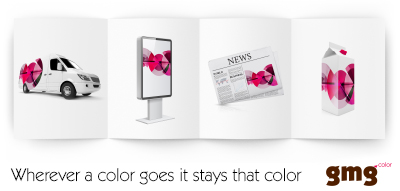 © 2019 GMG GmbH & Co. KG. GMG, das GMG-Logo und bestimmte Produktbezeichnungen sind eingetragene Marken oder Marken der GMG GmbH & Co. KG. Alle anderen Bezeichnungen und Produkte sind eingetragene Marken oder Marken der jeweiligen Firma. Änderungen technischer und sonstiger Art vorbehalten.Weitere Informationen unter www.gmgcolor.com, www.facebook.com/gmgcolor.en, http://twitter.com/gmgcolor, www.linkedin.com/company/gmgKontakt:			Pressekontakt:			Pressekontakt Americas:GMG GmbH & Co. KG		AD Communications		Press +Phone: + 49 (0) 7071 938 74-0	Michael Grass			Irvin PressFax: + 49 (0) 7071 938 74-22	Phone: + 44 (0) 1372 464470	Phone: +1 508-384-3660E-mail: pr@gmgcolor.com		E-mail: mgrass@adcomms.co.uk	E-mail: irv@press-plus.com